TRAVEL TROUGH EUROPE by Władek RosłoniecI was in Portugal from Sexial to LizbonaI travelled by bus from school to airport, then I took the plane and flew directly to Sexial , then I moved with bus from the Airport to the family’s home where I slept for 5 days. The house where I slept was really fancy I think, and it was very beautiful from my view.The city where I’ve been for the is called ,,Lizbona’’. There, I visited some old architecture. After that, we went sightseeing the rest of the city.I tasted some of the local desserts and food -  it was surprisingly tasty.I made friends with guy named Vasco. He is a member of the family I’ve stayed with.  He was very nice and friendly. He is 16 years old. He likes playing video games on a Playstation 4. He’s not a type of a person who likes to talk too much, but we’ve managed to get along quite well.Together, we played Spiderman on Ps4. I showed him some of my favourite games that I usually play, but he didn’t like them. I guess that he has a different taste.During this trip I enjoyed visiting some old ruins of the historical buildings, spending time on a beach and and taking pictures. There were a few locations that looked like Scotland to me – Amazing! 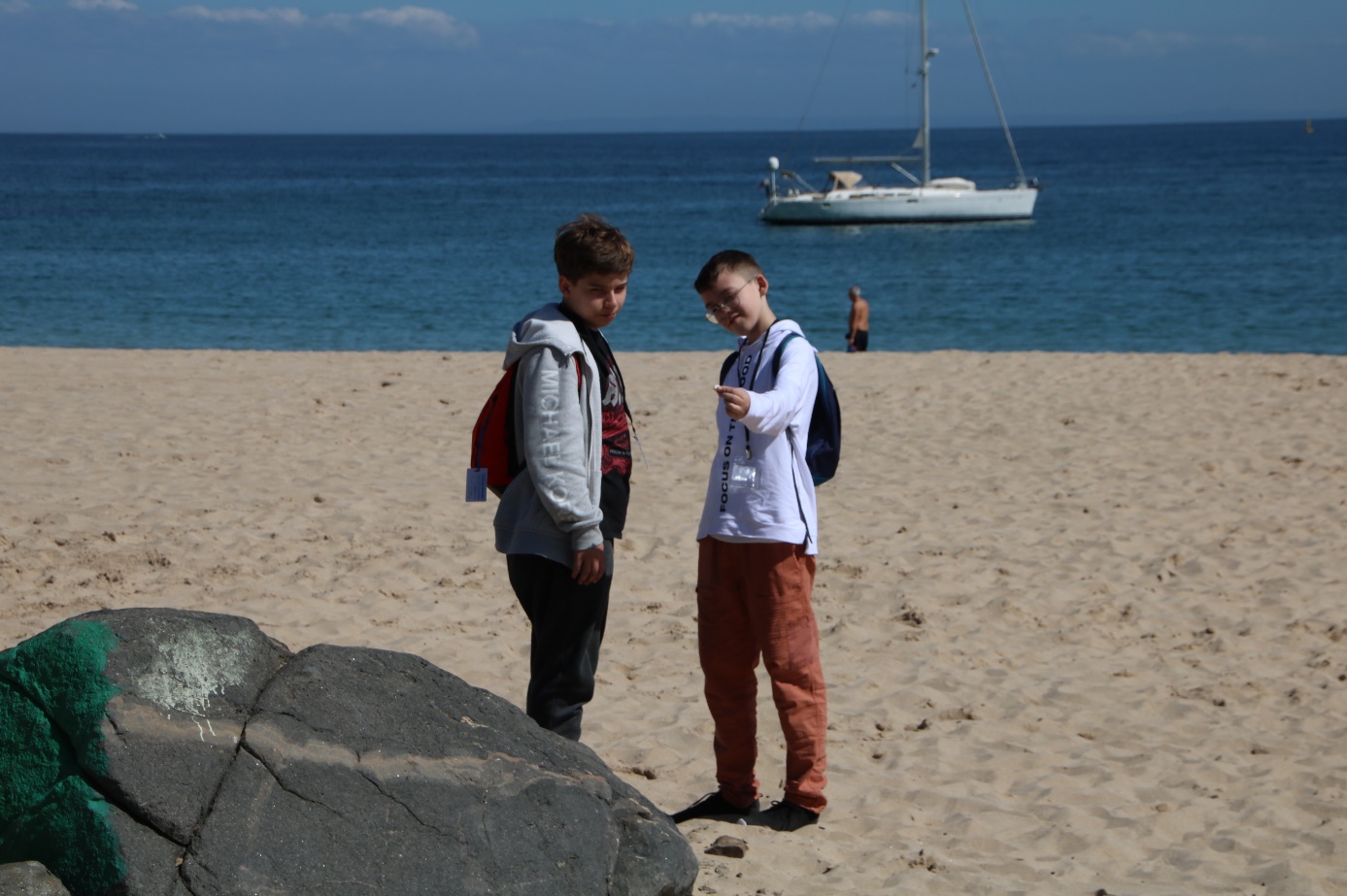 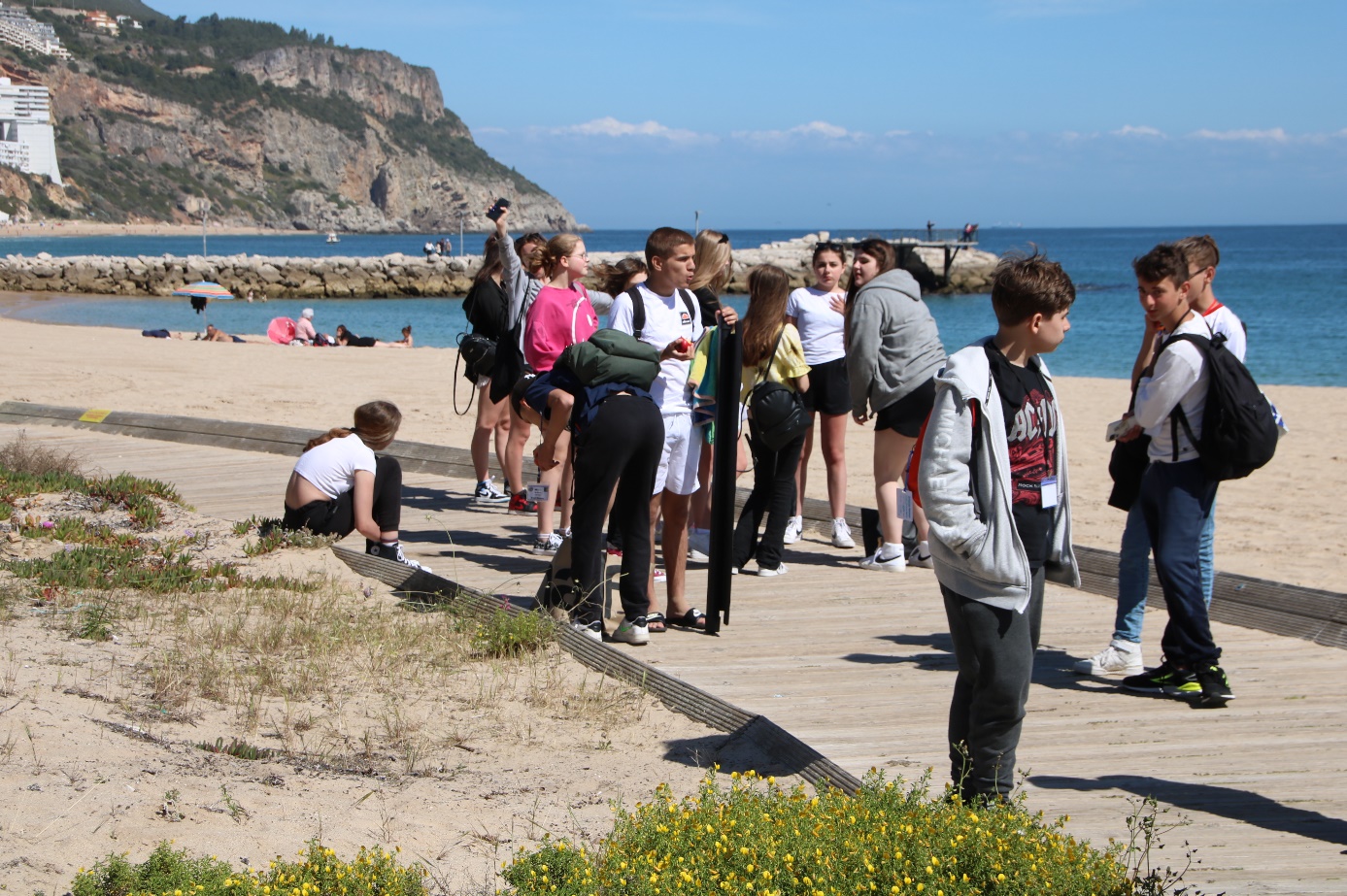 